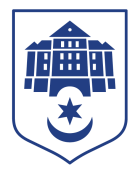 ТЕРНОПІЛЬСЬКА МІСЬКА РАДАПОСТІЙНА КОМІСІЯз гуманітарних питаньПротокол засідання комісії №11від  24.07.2023Всього членів комісії:	(5) Володимир Місько, Олександр Вільчинський, Любов Вовк, Ружена Волянська, Христина ФеціцаПрисутні члени комісії:	(5) Володимир Місько, Олександр Вільчинський, Любов Вовк, Ружена Волянська, Христина ФеціцаНа засідання комісії запрошені:Ігор Гірчак – секретар радиІрина Гірняк  – завідувач  сектору у справах сім’ї управління сім’ї, молодіжної політики та захисту дітей;Віталій Хоркавий – начальник управління соціальної політики;Ольга Похиляк – начальник управління освіти і науки;Ірина Сум - заступник начальника управління освіти і науки – начальник відділу дошкільної, середньої та позашкільної освіти;Галина Литвинюк – директор Тернопільського комунального методичного центру науково-освітніх інновацій та моніторингу;Наталя Харів – заступник начальника організаційного відділу ради управління організаційно-виконавчої роботи.                                                                                                                                                                                                                Присутні з власної ініціативи:Петро Тиньо - представник батьківського комітету Тернопільського академічного ліцею «Українська  гімназія» ім. І.Франка Тернопільської міської ради;Микола Горлачук - представник батьківського комітету Тернопільського академічного ліцею «Українська  гімназія» ім. І.Франка Тернопільської міської ради;Валентина Кухар - голова профспілки освіти і науки м. Тернополя;Лілія Проць – громадська діячка;Марія Баб’юк – депутат міської ради.Головуючий –  голова комісії Володимир Місько.Депутати міської ради Ружена Волянська, Олександр Вільчинський брали участь в засіданні постійної комісії за допомогою електронних месенджерів, які не заборонені до використання в Україні.СЛУХАЛИ:	Про затвердження порядку денного, відповідно до листа від 21.07.2023 №16834-Ю/2023.Результати голосування за затвердження порядку денного: За – 5, проти-0, утримались-0.Рішення прийнято.ВИРІШИЛИ: Затвердити порядок денний комісії.Порядок денний засідання1. Перше питання порядку денного.СЛУХАЛИ:	 Про внесення змін до Програми «Діти Героїв Тернопільської міської територіальної громади» на 2023-2025 рокиДОПОВІДАЛА: Ірина ГірнякВИСТУПИЛИ: Володимир Місько, Олександр Вільчинський, Любов Вовк, Ружена Волянська, Христина ФеціцаРезультати голосування за проект рішення міської ради: За – 5, проти - 0, утримались - 0. Рішення прийнято.ВИРІШИЛИ:	Погодити проект рішення міської ради «Про внесення змін до Програми «Діти Героїв Тернопільської міської територіальної громади» на 2023-2025 роки».2. Друге питання порядку денного.СЛУХАЛИ:	Про внесення змін в Програму «Родини Героїв Тернопільської міської територіальної громади» на 2023-2025 роки ДОПОВІДАЛА: Ірина ГірнякВИСТУПИЛИ: Володимир Місько, Олександр Вільчинський, Любов Вовк, Ружена Волянська, Христина ФеціцаРезультати голосування за проект рішення міської ради: За – 5, проти - 0, утримались - 0. Рішення прийнято.ВИРІШИЛИ:	Погодити проект рішення міської ради «Про внесення змін в Програму «Родини Героїв Тернопільської міської територіальної громади» на 2023-2025 роки».3. Третє питання порядку денного.СЛУХАЛИ:	 Про внесення змін до Програми "Турбота" на 2022-2024 роки, затвердженої рішенням міської ради від 17.12.2021 №8/11/18ДОПОВІДАВ: Віталій ХоркавийВИСТУПИЛИ: Володимир Місько, Олександр Вільчинський, Любов Вовк, Ружена Волянська, Христина ФеціцаРезультати голосування за проект рішення міської ради: За – 5, проти - 0, утримались - 0. Рішення прийнято.ВИРІШИЛИ:	Погодити проект рішення міської ради «Про внесення змін до Програми "Турбота" на 2022-2024 роки, затвердженої рішенням міської ради від 17.12.2021 №8/11/18».4. Четверте питання порядку денного.СЛУХАЛИ:	 Лист управління  освіти і науки від 14.06.2023 №339/20 щодо виконання доручення постійної комісії з гуманітарних питань  від 06.06.2023 №6.6.3 про реальну потребу у фінансуванні забезпечення права дітей на відпочинокДОПОВІДАЛИ: Ольга Похиляк, Ірина СумВИСТУПИЛИ: Олександр Вільчинський, Любов Вовк, Ружена Волянська, Христина ФеціцаВИСТУПИВ: Володимир Місько, який запропонував доручити управлінню освіти і науки розробити систему заходів для ширшого залучення дітей, які потребують особливої соціальної уваги і підтримки, до оздоровлення та відпочинку у 2024 році.Результати голосування за пропозицію Володимира Міська: За – 5, проти - 0, утримались - 0. Рішення прийнято.ВИРІШИЛИ:	1. Лист управління  освіти і науки від 14.06.2023 №339/20 щодо виконання доручення постійної комісії з гуманітарних питань  від 06.06.2023 №6.6.3 про реальну потребу у фінансуванні забезпечення права дітей на відпочинок взяти до відома.2. Доручити управлінню освіти і науки розробити систему заходів для ширшого залучення дітей, які потребують особливої соціальної уваги і підтримки, до оздоровлення та відпочинку у 2024 році. 5. П’яте питання порядку денного.СЛУХАЛИ:	 Інформацію управління освіти і науки щодо виконання доручення постійної комісії міської ради з гуманітарних питань  від 06.06.2023 №6.4 (2) стосовно надання постійній комісії:1) перспективного плану розвитку системи закладів освіти;2) інформації за період з 01.01.2018 по 01.01.2023 щодо фінансових видатків з бюджету громади на розвиток закладів освітиДОПОВІДАЛИ: Ольга Похиляк, Ірина СумВИСТУПИЛИ: Олександр Вільчинський, Любов Вовк, Ружена Волянська, Христина Феціца, Галина Литвинюк, Петро Тиньо, Микола Горлачук, Валентина Кухар, Лілія Проць, Марія Баб’юк.ВИСТУПИВ:	Володимир Місько, який повідомив, що інформація управлінням освіти і науки щодо виконання доручення постійної комісії міської ради з гуманітарних питань від 06.06.2023 №6.4(2) стосовно перспективного плану розвитку системи закладів освіти не надана.ВИСТУПИВ:	Володимир Місько, який запропонував:1.Доручити управлінню освіти і науки вжити всіх необхідних заходів та, за потреби, підготувати проект рішення щодо зняття соціальної напруги, яка виникла після прийняття рішення про реорганізацію Тернопільської Української гімназії ім. І.Франка Тернопільської міської ради Тернопільської області та Тернопільського технічного ліцею Тернопільської міської ради Тернопільської області.2. Доручити управлінню освіти і науки при формуванні бюджетних запитів щодо фінансування закладів загальної середньої освіти передбачати кошти для навчально-методичного забезпечення майбутньої профільності.Результати голосування за пропозицію Володимира Міська: За – 5, проти - 0, утримались - 0. Рішення прийнято. ВИРІШИЛИ:	1. Інформація управління освіти і науки щодо виконання доручення постійної комісії міської ради з гуманітарних питань від 06.06.2023 №6.4 (2) стосовно перспективного плану розвитку системи закладів – не надана.2. Доручити управлінню освіти і науки вжити всіх необхідних заходів та, за потреби, підготувати проект рішення щодо зняття соціальної напруги, яка виникла після прийняття рішення про реорганізацію Тернопільської Української гімназії ім. І.Франка Тернопільської міської ради Тернопільської області та Тернопільського технічного ліцею Тернопільської міської ради Тернопільської області.3. Доручити управлінню освіти і науки при формуванні бюджетних запитів щодо фінансування закладів загальної середньої освіти передбачати кошти для навчально-методичного забезпечення майбутньої профільності.Голова комісії					Володимир МІСЬКОСекретар комісії 					Христина ФЕЦІЦА№п/пНазва питанняПро внесення змін до Програми «Діти Героїв Тернопільської міської територіальної громади» на 2023-2025 рокиПро внесення змін в Програму «Родини Героїв Тернопільської міської територіальної громади» на 2023-2025 рокиПро внесення змін до Програми "Турбота" на 2022-2024 роки, затвердженої рішенням міської ради від 17.12.2021 №8/11/18Лист управління  освіти і науки від 14.06.2023 №339/20 щодо виконання доручення постійної комісії з гуманітарних питань  від 06.06.2023 №6.6.3 про реальну потребу у фінансуванні забезпечення права дітей на відпочинокІнформація управління освіти і науки щодо виконання доручення постійної комісії міської ради з гуманітарних питань  від 06.06.2023 №6.4 (2) стосовно надання постійній комісії:1) перспективного плану розвитку системи закладів освіти;2) інформації за період з 01.01.2018 по 01.01.2023 щодо фінансових видатків з бюджету громади на розвиток закладів освіти